																	     ________________________________________________________ найменування уповноваженого органу  з питань містобудування                                                   та архітектури________________________________________________________ прізвище, власне ім’я, по батькові (за наявності) унікальний номер запису в Єдиному державному демографічному реєстрі (за наявності)/найменування замовника________________________________________________________                      реєстраційний номер облікової картки платника  _______________________________________________________ або серія (за наявності) та номер паспорта громадянина України (для фізичних осіб), які через свої релігійні переконання відмовляються                          від прийняття реєстраційного номера облікової картки платника податків та повідомили про це відповідному контролюючому органу                        і мають відмітку у паспорті громадянина України                                                ________________________________________________________  код за Єдиним державним реєстром підприємств та організацій України (для юридичних осіб)________________________________________________________                                місцезнаходження / місце реєстраціїЗАЯВА
на видачу будівельного паспорта
(внесення змін до будівельного паспорта) забудови земельної ділянкиПрошу видати (внести зміни) в будівельний паспорт забудови земельної ділянки:загальна площа __________ га;документ, що засвідчує право власності/користування земельною ділянкою / договір суперфіцію/
заповіт _______________________________________________________________________________________________                    (у разі, якщо речове право на земельну ділянку не зареєстровано в Державному реєстрі речових
                                                                            прав на нерухоме майно)місцезнаходження земельної ділянки: __________________________________________,кадастровий номер земельної ділянки: _________________________________________ .                                                                                                                                  (за наявності)Реєстраційний номер об’єкта нерухомого майна в Державному реєстрі речових прав на нерухоме майно, розташованого на земельній ділянці (у разі здійснення реконструкції, капітального ремонту)
_____________________________________________________________________________.Ідентифікатор об’єкта будівництва (закінченого будівництвом об’єкта):_____________________________________________________________________________ Прошу надати примірник будівельного паспорта забудови земельної ділянки в паперовій формі.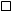 Реєстраційний номер будівельного паспорта в Реєстрі будівельної діяльності Єдиної державної електронної системи у сфері будівництва (у разі внесення змін до будівельного паспорта, виданого з 01 вересня 2020 року) ________________________________________До заяви додаються:      ______________________________________________________                        (згідно із пунктами 2.1, 2.2 розділу ІІ Порядку видачі будівельного паспорта забудови земельної ділянки)        копія документа, що засвідчує право власності або користування земельною ділянкою, або договір суперфіцію, або заповіту, у разі якщо речове право на земельну ділянку не зареєстровано в Державному реєстрі речових прав на нерухоме майно;копія документа, що посвідчує право власності на об’єкт нерухомого майна, розташований на земельній ділянці, у разі якщо право власності на об’єкт нерухомого майна не зареєстровано в Державному реєстрі речових прав на нерухоме майно (у разі здійснення реконструкції, капітального ремонту);згода співвласника (співвласників) об’єкта нерухомого майна, розташованого на земельній ділянці (у разі здійснення реконструкції, капітального ремонту) (за умови перебування у спільній власності);схема намірів забудови земельної ділянки (місце розташування будівель та споруд на земельній ділянці, відстані до меж сусідніх земельних ділянок та розташованих на них об’єктів, інженерних мереж і споруд, фасади та плани поверхів об’єктів із зазначенням габаритних розмірів, перелік систем інженерного забезпечення, у тому числі автономного, що плануються до застосування, тощо);проектна документація (за наявності);      згода співвласника (співвласників) земельної ділянки на забудову (у разі розміщення нових об’єктів) (за умови перебування у спільній власності);інформація про наявність у межах земельної ділянки режимоутворюючих об’єктів культурної спадщини та обмеження у використанні земельної ділянки у разі здійснення нового будівництва об’єкта (за наявності).копія паспорта громадянина (ким видано паспорт), інформація необхідна для внесення відомостей в Портал Єдиної держаної електронної системи у сфері будівництва та офіційний геопортал Житомирської міської ради (постанова КМУ від 23.06.2021 № 681 «Деякі питання забезпечення функціонування Єдиної державної електронної системи у сфері будівництва»).Копії документів, що подаються для отримання будівельного паспорта, засвідчуються замовником (його представником).У разі зміни намірів забудови земельної ділянки (розміщення нових, реконструкція або капітальний ремонт існуючих об’єктів), реалізація яких не перевищує граничнодопустимих параметрів, до будівельного паспорта можуть вноситись зміни.До пакету документів входять:       заява на внесення змін до будівельного паспорта забудови земельної ділянки;примірник будівельного паспорта забудови земельної ділянки замовника, якщо такий паспорт надавався до 01 вересня 2020 року;схема намірів забудови земельної ділянки (місце розташування будівель та споруд на земельній ділянці, фасади та плани поверхів нових об’єктів із зазначенням габаритних розмірів тощо);згода співвласника (співвласників) земельної ділянки на забудову (у разі здійснення нового будівництва об’єкта) (за умови перебування у спільній власності);згода співвласника (співвласників) об’єкта нерухомого майна, розташованого на земельній ділянці (у разі здійснення реконструкції, капітального ремонту) (за умови перебування у спільній власності);інформація про наявність у межах земельної ділянки режимоутворюючих об’єктів культурної спадщини та обмеження у використанні земельної ділянки у разі здійснення нового будівництва об’єкта (за наявності);копія паспорта громадянина (ким видано паспорт), інформація необхідна для внесення відомостей в Портал Єдиної держаної електронної системи у сфері будівництва та офіційний геопортал Житомирської міської ради (постанова КМУ від 23.06.2021 № 681 «Деякі питання забезпечення функціонування Єдиної державної електронної системи у сфері будівництва»)Пакет документів для видачі будівельного паспорта забудови земельної ділянки або внесення змін до нього повертається уповноваженим органом з питань містобудування та архітектури замовнику з таких підстав:неподання повного пакета документів;- невідповідність намірів забудови земельної ділянки вимогам містобудівної документації на місцевому рівні, будівельним нормам і правилам;- подання замовником заяви в довільній формі про відмову від отримання будівельного паспорта.       При цьому даю згоду на обробку, використання та зберігання персональних даних у межах, необхідних для надання адміністративної послуги. Бажаний спосіб отримання результату:       особисто                    поштовим відправленням                        ____  ____________ 20___ рокуЗаповнюється адміністратором:____  ____________  20___ року                                   Реєстраційний номер _____________________  (дата надходження заяви) _______________________                                                                                           _________________________________________________               (підпис)                                                                                                (прізвище, власне ім’я, по батькові адміністратора)_________________________________________________(прізвище, власне ім’я, по батькові (за наявності)_____________________            (підпис)